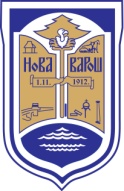 Комисија за распоређивање буџетских средстава за дотације удружењима грађана Општинске управе Општине Нова Варош, на основу члана 38. Закона о удружењима  ( Службени гласник РС" број 51/2009 и 99/2011), члана 8. Одлуке о буџету општине Нова Варош за 2014.годину  („Сл. лист општине Нова Варош“ бр. 17/2013) и Правилника о начину и критеријумима за избор програма и пројеката која реализују удружења грађана и финансирају се из буџета општине Нова Варош број 06-7/31/2014-03, дана 27.03.2014.године расписујеЈАВНИ КОНКУРС ЗА ДОДЕЛУ БУЏЕТСКИХ СРЕДСТАВА ЗА ФИНАНСИРАЊЕ И СУФИНАНСИРАЊЕ ПРОГРАМА И ПРОЈЕКАТА УДРУЖЕЊА ГРАЂАНА КОЈА ДЕЛУЈУ НА ТЕРИТОРИЈИ ОПШТИНЕ НОВА ВАРОШ ЗА 2014. ГОДИНУI	Расписује се конкурс за доделу буџетских средстава за финансирање и суфинансирање програма и пројеката удружењима грађана која делују на територији општине Нова Варош за 2014. годину. Под програмима и пројектима сматрају се програми и пројекти од јавног интереса из области: социјалне заштите, борачко-инвалидске заштите, заштите лица са инвалидитетом, друштвене бриге о деци, заштите интерно-расељених лица и избеглица, подстицања наталитета, помоћи старима, здравствене заштите, заштите и промовисања људских и мањинских права, родне равноправности, задовољења потреба младих, образовања, науке, културе, информисања, пољопривреде, заштите животне средине, одрживог развоја, заштите животиња, заштите потрошача, развоја предузетништва, борбе против корупције, заштите од пожара, као и хуманитарни и други програми који доприносе развоју општине Нова Варош и афирмацији грађанског активизма. Програмима и пројектима може бити предвиђена организација манифестација од значаја за општину Нова Варош. Овим конкурсом нису обухваћени програми и пројекати удружења за која су у буџету за 2014. годину већ планирана средства у појединачним износима.   На основу овог конкурса расподелиће се 6.500.000,00 динара, планираних за ове намене у буџету за 2014. годину и то:5.000.000,00 динара за пројекте и програме удружења која делују у области пољопривреде;1.500.000,00 динара за остала удружења грађана за програме и пројекте из осталих области овог јавног конкурса.II	Право учешћа на овом конкурсу за доделу буџетских средстава имају удружења која испуњавају следеће услове:да је удружење регистровано у складу са Законом о удружењима ( „ Службени гласник РС”, бр.51/09);да је седиште удружења на територији општине Нова Варош или да програме и пројекте од јавног интереса реализује на територији општине Нова Варош;које је директно одговорно за припрему и извођење пројекта;да је удружење поднело извештај о реализацији програма/пројекта и оправдало средства додељена у прошлогодишњем конкурсу;да деловање удружења није политичке природе;да у последње 2 године правоснажном одлуком није кажњено за прекршај или привредни преступ везан за делатност удружења;које није у поступку ликвидације, стечајном поступку или под привременом забраном обављања делатности;које нема блокаду рачуна, пореске дугове или дугове према организацијама социјалног осигурања.	Право на подношење пријаве за финансирање или суфинансирање програма и пројеката имају и регионална удружења, под условом да реализују активности од јавног интереса за потребе грађана општине Нова ВарошIII	Приоритет за доделу средстава ће имати удружења која:располажу капацитетима за реализацију програма или пројеката;своје програме рада усмеравају ка већем броју корисника;имају висок степен успешности у реализовању програма и пројеката;своје програмске и пројектне активности базирају на усвојеним стратешким документима на локалном и националном нивоу.IV	Обавезна конкурсна документација подносиоца пријаве на јавни конкурс је следећа:попуњен пријавни образац на конкурс;попуњен образац предлога програма/пројекта:попуњен образац буџета програма/пројекта;попуњен образац наративног буџета програма/пројекта;оснивачки акт удружења (оригинал или оверена фотокопија); извод из регистра или решење надлежног органа ( Агенција за привредне регистре) о упису у одговарајући регистар; оверену фотокопију извода из статута удружења у коме је утврђено да се циљеви удружења остварују у области у којој се програм реализује;доказ о ликвидности удружења односно извештај о завршном рачуну за претходну годину за удружења основана пре почетка текуће године;изјаву овлашћеног лица удружења ( оригинал), дату под материјалном и кривичном одговорношћу, да деловање удружења није политичке природе; да у последње 2 године правоснажном одлуком није кажњено за прекршај или привредни преступ везан за делатност удружења; да није у поступку ликвидације, стечајном поступку или под привременом забраном обављања делатности; да нема блокаду рачуна, пореске дугове или дугове према организацијама социјалног осигурања.изјава партнера на пројекту.	Неопходни обрасци могу се преузети са са интернет странице www.novavaros.rs или у Одељењу за привреду и локални економски развој ОУ Нова Варош, канцеларија бр.307 сваког радног дана од 08-15 часова.	Јавни конкурс је отворен од 27.марта до 11.априла 2014.године.V	Комплетна документација се доставља у затвореној коверти на чијој полеђини се наводе основни подаци о подносиоцу пријаве.	Пријаве се предају на писарници Општинске управе Нова Варош, или препорученом пошиљком са обавезним навођењем адресе: "Општинска управа Нова Варош - Комисији за расподелу буџетских средстава за дотације удружењима грађана ОУ Општине Нова Варош, ул. Карађорђева 32 , 31320 Нова Варош"	Непотпуне и неблаговремене пријаве неће се разматрати.VIУтврђивањем испуњености формалних услова конкурса, конкурсна комисија разматра пријаве у складу са условима конкурса и оцењује програме, односно пројекте, на основу следећих критеријума: 1. квалитет пројекта и усклађеност са јавним позивом; 2. допринос у развоју локалне заједнице;3. подстицање економског развоја на територији општине Нова Варош;4. допринос очувању животне средине и одрживог развоја.	На интернет страници www.novavaros.rs налази се Листа критеријума за рангирање предлога пројеката/програма. На основу оцене програма, односно пројеката, Комисија сачињава Листу вредновања и рангирања пријављених пројеката и програма са навођењем износа новчаних средстава који би био додељен одређеном удружењу до 22.04.2014.године и објављује је на званичној интернет страници www.novavaros.rs и огласним таблама ОУ Нова Варош.Подносиоци пријава на јавни конкурс имају право увида у поднете пријаве и приложену документацију по утврђивању предлога Листе вредновања и рангирања пријављених пројеката и програма.На листу, подносиоци пријава имају право приговора у року од  3 дана од дана њеног објављивања. Одлуку о приговору, конкурсна комисија доноси у року од 15 дана од дана његовог пријема.	На основу предлога одлуке Комисије, у року од 15 дана од истека рока за подношење пријава на конкурс (најкасније до 28.04.2014.године) Председник општине доноси Одлуку о финансирању /суфинансирању програма од јавног интереса које реализују удружења и који се финансирају из буџета општине Нова Варош са приоритетима у додели опредељених средстава, а према предложеним пројектима и програмима удружења и која ће бити објављена на званичној интернет страници www.novavaros.rs, огласним таблама ОУ Нова Варош и у локалним медијима.На основу Одлуке, Председник општине Нова Варош закључује појединачне уговоре о финансирању/суфинансирању програма од јавног интереса које реализују удружења грађана и који се финансирају из буџета општине Нова Варош. 	Уговором се утврђују права, обавезе и одговорности уговорних страна, начин и рок за пренос одобрених средстава, рок за реализацију програма, односно пројеката, начин извештавања о реализацији програма односно пројеката, као и друга права и обавезе уговорних страна.КОНКУРС ЈЕ ОТВОРЕН ДО 11. априла 2014. годинеЗа све ближе информације погледајте јавни конкурс на интернет страници www.novavaros.rs или се обратите Одељењу за привреду и локални економски развој ОУ Нова Варош, канцеларија бр.307 сваког радног дана од 08-15 часова.